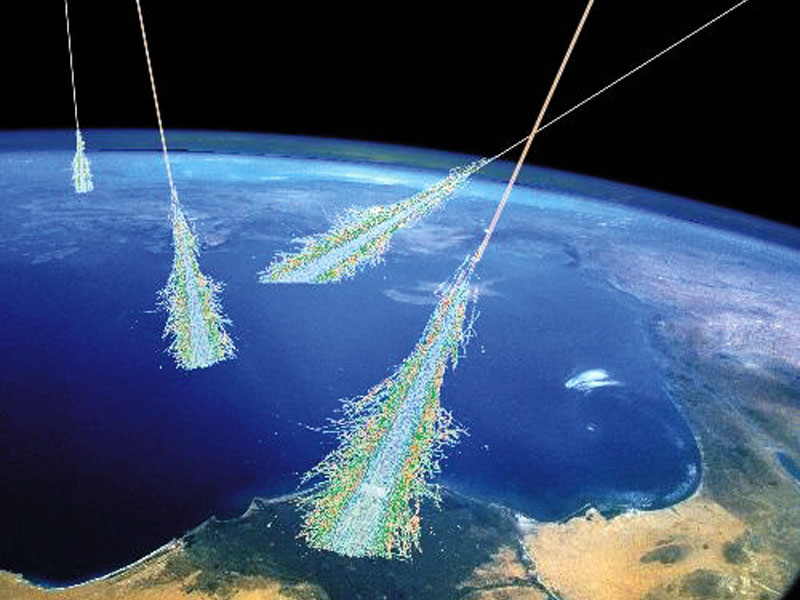 ObjectivesParticipating teachers will be able to:Configure a cosmic ray detector appropriately for acquisition of data for calibration and analysis of measurementsIdentify and describe the e-Lab tools available for conducting studies with data collected using a cosmic ray detectorCreate, organize and interpret a data plot to make a claim based on evidence; provide reasoning and identify data limitationsDevelop a plan for taking students from their current level of data use to subsequent levels using activities and/or ideas from the workshop.Agenda  Times and specific activities are subject to adjustmentMonday June 2509:00     Coffee and Registration09:15     Introduction and Objectives09:30     What are cosmic rays?   Introduction to CRMDs. Workshop theme: Muon absorption in Matter10:15     Shuffle the Particle Deck10:45     Standard ModelNoon     Lunch13:00     Explore Cosmic Ray e-Lab, plateauReview geometryCalibrate barometersDistribute GPS signalsReview EQUIP Review uploading dataAiming14:15    Small group research.  Select experimentAbsorption: rate versus overburdenImaging wall versus windowSet up experiment for overnight data15:45     Reflection of day16:00     End of Day Tuesday June 2609:00     Coffee and sign in09:15     Reflection on previous day    09:30     Upload Data (from overnight)10:00     Break10:15     Tour e-Lab I
               Performance, BlessingTime of flightFluxSpeed of muon11:00     Prepare report     12:00     Lunch13:00     Report out14:30     Set-up for 2nd Data Run 15:45     Reflection of day16:00     End of DayWednesday June 27FermiLab08:50    Meet at Information Desk, Wilson Hall.  Close toed shoes required. Tours of neutrino and muon campuses.11:30     Lunch12:30     Lederman Center with computersPenny mass activitye-Lab studies of existing workshop dataDiscuss plan to install CRMD and GPS in neutrino enclosure15:00     Reflection of day 15:15     End of Day Thursday June 2809:00    Coffee and registration09:15     Reflection on previous two days09:30     Upload/analyze data10:00     Discussion of Experiment Design11:15     Presentation work time12:00     Lunch13:00     Guest Speaker Neutrinos (tentative)14:00     Conclude research;
               create poster; Teacher implementation plan15:00     Setup for last overnight data collection15:45     Reflection and evaluation16:30     End of day ContactsMark Adams, QN Staff (cosmic focus)Nate Unterman,  Cosmic Fellow/PresenterFriday June 2909:00    Coffee and registration09:15     Reflection on previous day09:30     Upload/analyze data10:45     Finish poster and power point12:00     Lunch13:00     Experiment and Implementation presentations14:30     Reflections and evaluation14:45      Clean up.15:30     Workshop ends.ResourcesQuarkNetCosmic Ray e-Labhttps://sites.google.com/view/quarknet2017eclipse/home